اطلاعات دانشجو:13مجموعه کاربرگهاي دوره دکتري«گزارش نماينده تحصيلات تکميلي از جلسه دفاع»- ورودي 93 و ماقبل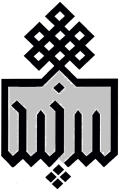 13مجموعه کاربرگهاي دوره دکتري«گزارش نماينده تحصيلات تکميلي از جلسه دفاع»- ورودي 93 و ماقبلدانشگاه بيرجندنام و نام خانوادگي: نام و نام خانوادگي: نام و نام خانوادگي: شماره دانشجويي: شماره دانشجويي: شماره دانشجويي: شماره دانشجويي: شماره دانشجويي: پذيرش:  روزانه                  شبانهپذيرش:  روزانه                  شبانهدانشکده:   دانشکده:   دانشکده:   رشته: رشته: رشته: رشته: رشته: گرايش: گرايش: عنوان رساله:عنوان رساله:مسئول محترم امور پژوهشي دانشکده  احتراماً به استحضار ميرساند که جلسه دفاع از رساله نامبرده در ساعت ..................... تاريخ ......................................... برگزار گرديد. بدينوسيله نتيجه جلسه جهت استحضار و اقدام مقتضي به شرح زير اعلام ميشود. مسئول محترم امور پژوهشي دانشکده  احتراماً به استحضار ميرساند که جلسه دفاع از رساله نامبرده در ساعت ..................... تاريخ ......................................... برگزار گرديد. بدينوسيله نتيجه جلسه جهت استحضار و اقدام مقتضي به شرح زير اعلام ميشود. مسئول محترم امور پژوهشي دانشکده  احتراماً به استحضار ميرساند که جلسه دفاع از رساله نامبرده در ساعت ..................... تاريخ ......................................... برگزار گرديد. بدينوسيله نتيجه جلسه جهت استحضار و اقدام مقتضي به شرح زير اعلام ميشود. مسئول محترم امور پژوهشي دانشکده  احتراماً به استحضار ميرساند که جلسه دفاع از رساله نامبرده در ساعت ..................... تاريخ ......................................... برگزار گرديد. بدينوسيله نتيجه جلسه جهت استحضار و اقدام مقتضي به شرح زير اعلام ميشود. مسئول محترم امور پژوهشي دانشکده  احتراماً به استحضار ميرساند که جلسه دفاع از رساله نامبرده در ساعت ..................... تاريخ ......................................... برگزار گرديد. بدينوسيله نتيجه جلسه جهت استحضار و اقدام مقتضي به شرح زير اعلام ميشود. مسئول محترم امور پژوهشي دانشکده  احتراماً به استحضار ميرساند که جلسه دفاع از رساله نامبرده در ساعت ..................... تاريخ ......................................... برگزار گرديد. بدينوسيله نتيجه جلسه جهت استحضار و اقدام مقتضي به شرح زير اعلام ميشود. مسئول محترم امور پژوهشي دانشکده  احتراماً به استحضار ميرساند که جلسه دفاع از رساله نامبرده در ساعت ..................... تاريخ ......................................... برگزار گرديد. بدينوسيله نتيجه جلسه جهت استحضار و اقدام مقتضي به شرح زير اعلام ميشود. مسئول محترم امور پژوهشي دانشکده  احتراماً به استحضار ميرساند که جلسه دفاع از رساله نامبرده در ساعت ..................... تاريخ ......................................... برگزار گرديد. بدينوسيله نتيجه جلسه جهت استحضار و اقدام مقتضي به شرح زير اعلام ميشود. مسئول محترم امور پژوهشي دانشکده  احتراماً به استحضار ميرساند که جلسه دفاع از رساله نامبرده در ساعت ..................... تاريخ ......................................... برگزار گرديد. بدينوسيله نتيجه جلسه جهت استحضار و اقدام مقتضي به شرح زير اعلام ميشود. مسئول محترم امور پژوهشي دانشکده  احتراماً به استحضار ميرساند که جلسه دفاع از رساله نامبرده در ساعت ..................... تاريخ ......................................... برگزار گرديد. بدينوسيله نتيجه جلسه جهت استحضار و اقدام مقتضي به شرح زير اعلام ميشود. رديفنام اساتيد و داوراننام اساتيد و داوراننام اساتيد و داورانعنوانعنوانضريبنمره عددي نمره عددي نمره حرفي1استاد راهنماي اولاستاد راهنماي اول12استاد راهنماي دوماستاد راهنماي دوم13استاد مشاور اولاستاد مشاور اولمجموعاً 14استاد مشاور دوماستاد مشاور دوممجموعاً 15داور اولداور اول16داور دومداور دوم16داور سومداور سوم1معدل نمره از 20معدل نمره از 20معدل نمره از 20معدل نمره از 20معدل نمره از 20معدل نمره از 20معدل نمره از 20نمره تشويقي فعاليتهاي پژوهشي (تا 2 نمره)نمره تشويقي فعاليتهاي پژوهشي (تا 2 نمره)نمره تشويقي فعاليتهاي پژوهشي (تا 2 نمره)نمره تشويقي فعاليتهاي پژوهشي (تا 2 نمره)نمره تشويقي فعاليتهاي پژوهشي (تا 2 نمره)نمره تشويقي فعاليتهاي پژوهشي (تا 2 نمره)نمره تشويقي فعاليتهاي پژوهشي (تا 2 نمره)نمره نهايينمره نهايينمره نهايينمره نهايينمره نهايينمره نهايينمره نهايي* ترکيب هيأت داوران متشکل از استاد/استادان راهنما، استاد/استادان مشاور، يک نفر از اعضاي هيأت علمي گروه آموزشي با حداقل مرتبه استادياري، يک نفر از اعضاي هيأت علمي مرتبط خارج از گروه آموزشي با حداقل مرتبه استادياري يا يکي از متخصصان حرفهاي داراي مدرک دکتري (به تشخيص گروه آموزشي و تأييد کميته تحصيلات تکميلي دانشکده)، يک نفر از اعضاي هيأت علمي خارج از دانشگاه با حداقل مرتبه دانشياري و يک نفر نماينده تحصيلات تکميلي ميباشد.* نماينده تحصيلات تکميلي فاقد حق رأي براي ارزشيابي رساله است. استادان مشاور مجموعاً داراي يک حق رأي براي ارزشيابي رساله هستند و ساير اعضاي هيأت داوران حاضر در جلسه، هر کدام داراي يک حق رأي ميباشند. همچنين استاد مشاور در صورت عدم حضور در جلسه، حق رأي يا امکان تفويض آن را به غير ندارد.* ترکيب هيأت داوران متشکل از استاد/استادان راهنما، استاد/استادان مشاور، يک نفر از اعضاي هيأت علمي گروه آموزشي با حداقل مرتبه استادياري، يک نفر از اعضاي هيأت علمي مرتبط خارج از گروه آموزشي با حداقل مرتبه استادياري يا يکي از متخصصان حرفهاي داراي مدرک دکتري (به تشخيص گروه آموزشي و تأييد کميته تحصيلات تکميلي دانشکده)، يک نفر از اعضاي هيأت علمي خارج از دانشگاه با حداقل مرتبه دانشياري و يک نفر نماينده تحصيلات تکميلي ميباشد.* نماينده تحصيلات تکميلي فاقد حق رأي براي ارزشيابي رساله است. استادان مشاور مجموعاً داراي يک حق رأي براي ارزشيابي رساله هستند و ساير اعضاي هيأت داوران حاضر در جلسه، هر کدام داراي يک حق رأي ميباشند. همچنين استاد مشاور در صورت عدم حضور در جلسه، حق رأي يا امکان تفويض آن را به غير ندارد.* ترکيب هيأت داوران متشکل از استاد/استادان راهنما، استاد/استادان مشاور، يک نفر از اعضاي هيأت علمي گروه آموزشي با حداقل مرتبه استادياري، يک نفر از اعضاي هيأت علمي مرتبط خارج از گروه آموزشي با حداقل مرتبه استادياري يا يکي از متخصصان حرفهاي داراي مدرک دکتري (به تشخيص گروه آموزشي و تأييد کميته تحصيلات تکميلي دانشکده)، يک نفر از اعضاي هيأت علمي خارج از دانشگاه با حداقل مرتبه دانشياري و يک نفر نماينده تحصيلات تکميلي ميباشد.* نماينده تحصيلات تکميلي فاقد حق رأي براي ارزشيابي رساله است. استادان مشاور مجموعاً داراي يک حق رأي براي ارزشيابي رساله هستند و ساير اعضاي هيأت داوران حاضر در جلسه، هر کدام داراي يک حق رأي ميباشند. همچنين استاد مشاور در صورت عدم حضور در جلسه، حق رأي يا امکان تفويض آن را به غير ندارد.* ترکيب هيأت داوران متشکل از استاد/استادان راهنما، استاد/استادان مشاور، يک نفر از اعضاي هيأت علمي گروه آموزشي با حداقل مرتبه استادياري، يک نفر از اعضاي هيأت علمي مرتبط خارج از گروه آموزشي با حداقل مرتبه استادياري يا يکي از متخصصان حرفهاي داراي مدرک دکتري (به تشخيص گروه آموزشي و تأييد کميته تحصيلات تکميلي دانشکده)، يک نفر از اعضاي هيأت علمي خارج از دانشگاه با حداقل مرتبه دانشياري و يک نفر نماينده تحصيلات تکميلي ميباشد.* نماينده تحصيلات تکميلي فاقد حق رأي براي ارزشيابي رساله است. استادان مشاور مجموعاً داراي يک حق رأي براي ارزشيابي رساله هستند و ساير اعضاي هيأت داوران حاضر در جلسه، هر کدام داراي يک حق رأي ميباشند. همچنين استاد مشاور در صورت عدم حضور در جلسه، حق رأي يا امکان تفويض آن را به غير ندارد.* ترکيب هيأت داوران متشکل از استاد/استادان راهنما، استاد/استادان مشاور، يک نفر از اعضاي هيأت علمي گروه آموزشي با حداقل مرتبه استادياري، يک نفر از اعضاي هيأت علمي مرتبط خارج از گروه آموزشي با حداقل مرتبه استادياري يا يکي از متخصصان حرفهاي داراي مدرک دکتري (به تشخيص گروه آموزشي و تأييد کميته تحصيلات تکميلي دانشکده)، يک نفر از اعضاي هيأت علمي خارج از دانشگاه با حداقل مرتبه دانشياري و يک نفر نماينده تحصيلات تکميلي ميباشد.* نماينده تحصيلات تکميلي فاقد حق رأي براي ارزشيابي رساله است. استادان مشاور مجموعاً داراي يک حق رأي براي ارزشيابي رساله هستند و ساير اعضاي هيأت داوران حاضر در جلسه، هر کدام داراي يک حق رأي ميباشند. همچنين استاد مشاور در صورت عدم حضور در جلسه، حق رأي يا امکان تفويض آن را به غير ندارد.* ترکيب هيأت داوران متشکل از استاد/استادان راهنما، استاد/استادان مشاور، يک نفر از اعضاي هيأت علمي گروه آموزشي با حداقل مرتبه استادياري، يک نفر از اعضاي هيأت علمي مرتبط خارج از گروه آموزشي با حداقل مرتبه استادياري يا يکي از متخصصان حرفهاي داراي مدرک دکتري (به تشخيص گروه آموزشي و تأييد کميته تحصيلات تکميلي دانشکده)، يک نفر از اعضاي هيأت علمي خارج از دانشگاه با حداقل مرتبه دانشياري و يک نفر نماينده تحصيلات تکميلي ميباشد.* نماينده تحصيلات تکميلي فاقد حق رأي براي ارزشيابي رساله است. استادان مشاور مجموعاً داراي يک حق رأي براي ارزشيابي رساله هستند و ساير اعضاي هيأت داوران حاضر در جلسه، هر کدام داراي يک حق رأي ميباشند. همچنين استاد مشاور در صورت عدم حضور در جلسه، حق رأي يا امکان تفويض آن را به غير ندارد.* ترکيب هيأت داوران متشکل از استاد/استادان راهنما، استاد/استادان مشاور، يک نفر از اعضاي هيأت علمي گروه آموزشي با حداقل مرتبه استادياري، يک نفر از اعضاي هيأت علمي مرتبط خارج از گروه آموزشي با حداقل مرتبه استادياري يا يکي از متخصصان حرفهاي داراي مدرک دکتري (به تشخيص گروه آموزشي و تأييد کميته تحصيلات تکميلي دانشکده)، يک نفر از اعضاي هيأت علمي خارج از دانشگاه با حداقل مرتبه دانشياري و يک نفر نماينده تحصيلات تکميلي ميباشد.* نماينده تحصيلات تکميلي فاقد حق رأي براي ارزشيابي رساله است. استادان مشاور مجموعاً داراي يک حق رأي براي ارزشيابي رساله هستند و ساير اعضاي هيأت داوران حاضر در جلسه، هر کدام داراي يک حق رأي ميباشند. همچنين استاد مشاور در صورت عدم حضور در جلسه، حق رأي يا امکان تفويض آن را به غير ندارد.* ترکيب هيأت داوران متشکل از استاد/استادان راهنما، استاد/استادان مشاور، يک نفر از اعضاي هيأت علمي گروه آموزشي با حداقل مرتبه استادياري، يک نفر از اعضاي هيأت علمي مرتبط خارج از گروه آموزشي با حداقل مرتبه استادياري يا يکي از متخصصان حرفهاي داراي مدرک دکتري (به تشخيص گروه آموزشي و تأييد کميته تحصيلات تکميلي دانشکده)، يک نفر از اعضاي هيأت علمي خارج از دانشگاه با حداقل مرتبه دانشياري و يک نفر نماينده تحصيلات تکميلي ميباشد.* نماينده تحصيلات تکميلي فاقد حق رأي براي ارزشيابي رساله است. استادان مشاور مجموعاً داراي يک حق رأي براي ارزشيابي رساله هستند و ساير اعضاي هيأت داوران حاضر در جلسه، هر کدام داراي يک حق رأي ميباشند. همچنين استاد مشاور در صورت عدم حضور در جلسه، حق رأي يا امکان تفويض آن را به غير ندارد.* ترکيب هيأت داوران متشکل از استاد/استادان راهنما، استاد/استادان مشاور، يک نفر از اعضاي هيأت علمي گروه آموزشي با حداقل مرتبه استادياري، يک نفر از اعضاي هيأت علمي مرتبط خارج از گروه آموزشي با حداقل مرتبه استادياري يا يکي از متخصصان حرفهاي داراي مدرک دکتري (به تشخيص گروه آموزشي و تأييد کميته تحصيلات تکميلي دانشکده)، يک نفر از اعضاي هيأت علمي خارج از دانشگاه با حداقل مرتبه دانشياري و يک نفر نماينده تحصيلات تکميلي ميباشد.* نماينده تحصيلات تکميلي فاقد حق رأي براي ارزشيابي رساله است. استادان مشاور مجموعاً داراي يک حق رأي براي ارزشيابي رساله هستند و ساير اعضاي هيأت داوران حاضر در جلسه، هر کدام داراي يک حق رأي ميباشند. همچنين استاد مشاور در صورت عدم حضور در جلسه، حق رأي يا امکان تفويض آن را به غير ندارد.* ترکيب هيأت داوران متشکل از استاد/استادان راهنما، استاد/استادان مشاور، يک نفر از اعضاي هيأت علمي گروه آموزشي با حداقل مرتبه استادياري، يک نفر از اعضاي هيأت علمي مرتبط خارج از گروه آموزشي با حداقل مرتبه استادياري يا يکي از متخصصان حرفهاي داراي مدرک دکتري (به تشخيص گروه آموزشي و تأييد کميته تحصيلات تکميلي دانشکده)، يک نفر از اعضاي هيأت علمي خارج از دانشگاه با حداقل مرتبه دانشياري و يک نفر نماينده تحصيلات تکميلي ميباشد.* نماينده تحصيلات تکميلي فاقد حق رأي براي ارزشيابي رساله است. استادان مشاور مجموعاً داراي يک حق رأي براي ارزشيابي رساله هستند و ساير اعضاي هيأت داوران حاضر در جلسه، هر کدام داراي يک حق رأي ميباشند. همچنين استاد مشاور در صورت عدم حضور در جلسه، حق رأي يا امکان تفويض آن را به غير ندارد.ارزشيابي رساله:ارزشيابي رساله:ارزشيابي رساله:ارزشيابي رساله:ارزشيابي رساله:ارزشيابي رساله:ارزشيابي رساله:ارزشيابي رساله:ارزشيابي رساله:ارزشيابي رساله: قبول ( با درجه:                             و امتياز:                                )                                                      دفاع مجدد                       غير قابل قبولمحدوده درجه بندي کيفيت رسالههاي دکتري: عالي(20-19)، خيلي خوب(99/18-18)، خوب(99/17-16)، مردود (کمتر از 16) قبول ( با درجه:                             و امتياز:                                )                                                      دفاع مجدد                       غير قابل قبولمحدوده درجه بندي کيفيت رسالههاي دکتري: عالي(20-19)، خيلي خوب(99/18-18)، خوب(99/17-16)، مردود (کمتر از 16) قبول ( با درجه:                             و امتياز:                                )                                                      دفاع مجدد                       غير قابل قبولمحدوده درجه بندي کيفيت رسالههاي دکتري: عالي(20-19)، خيلي خوب(99/18-18)، خوب(99/17-16)، مردود (کمتر از 16) قبول ( با درجه:                             و امتياز:                                )                                                      دفاع مجدد                       غير قابل قبولمحدوده درجه بندي کيفيت رسالههاي دکتري: عالي(20-19)، خيلي خوب(99/18-18)، خوب(99/17-16)، مردود (کمتر از 16) قبول ( با درجه:                             و امتياز:                                )                                                      دفاع مجدد                       غير قابل قبولمحدوده درجه بندي کيفيت رسالههاي دکتري: عالي(20-19)، خيلي خوب(99/18-18)، خوب(99/17-16)، مردود (کمتر از 16) قبول ( با درجه:                             و امتياز:                                )                                                      دفاع مجدد                       غير قابل قبولمحدوده درجه بندي کيفيت رسالههاي دکتري: عالي(20-19)، خيلي خوب(99/18-18)، خوب(99/17-16)، مردود (کمتر از 16) قبول ( با درجه:                             و امتياز:                                )                                                      دفاع مجدد                       غير قابل قبولمحدوده درجه بندي کيفيت رسالههاي دکتري: عالي(20-19)، خيلي خوب(99/18-18)، خوب(99/17-16)، مردود (کمتر از 16) قبول ( با درجه:                             و امتياز:                                )                                                      دفاع مجدد                       غير قابل قبولمحدوده درجه بندي کيفيت رسالههاي دکتري: عالي(20-19)، خيلي خوب(99/18-18)، خوب(99/17-16)، مردود (کمتر از 16) قبول ( با درجه:                             و امتياز:                                )                                                      دفاع مجدد                       غير قابل قبولمحدوده درجه بندي کيفيت رسالههاي دکتري: عالي(20-19)، خيلي خوب(99/18-18)، خوب(99/17-16)، مردود (کمتر از 16) قبول ( با درجه:                             و امتياز:                                )                                                      دفاع مجدد                       غير قابل قبولمحدوده درجه بندي کيفيت رسالههاي دکتري: عالي(20-19)، خيلي خوب(99/18-18)، خوب(99/17-16)، مردود (کمتر از 16) کليه اعضاي هيأت داوران در تمام مدت برگزاري جلسه حاضر بودند.جلسه دفاع رأس ساعت شروع و طبق برنامه خاتمه يافت. جو جلسه آزاد بود و پرسش و پاسخ انجام شد.ساير موارد:  کليه اعضاي هيأت داوران در تمام مدت برگزاري جلسه حاضر بودند.جلسه دفاع رأس ساعت شروع و طبق برنامه خاتمه يافت. جو جلسه آزاد بود و پرسش و پاسخ انجام شد.ساير موارد:  کليه اعضاي هيأت داوران در تمام مدت برگزاري جلسه حاضر بودند.جلسه دفاع رأس ساعت شروع و طبق برنامه خاتمه يافت. جو جلسه آزاد بود و پرسش و پاسخ انجام شد.ساير موارد:  کليه اعضاي هيأت داوران در تمام مدت برگزاري جلسه حاضر بودند.جلسه دفاع رأس ساعت شروع و طبق برنامه خاتمه يافت. جو جلسه آزاد بود و پرسش و پاسخ انجام شد.ساير موارد:  کليه اعضاي هيأت داوران در تمام مدت برگزاري جلسه حاضر بودند.جلسه دفاع رأس ساعت شروع و طبق برنامه خاتمه يافت. جو جلسه آزاد بود و پرسش و پاسخ انجام شد.ساير موارد: نام و نام خانوادگي نماينده تحصيلات تکميلي:نام و نام خانوادگي نماينده تحصيلات تکميلي:نام و نام خانوادگي نماينده تحصيلات تکميلي:نام و نام خانوادگي نماينده تحصيلات تکميلي:نام و نام خانوادگي نماينده تحصيلات تکميلي:امضا و تاريخامضا و تاريخامضا و تاريخامضا و تاريخامضا و تاريخ